Google Site Doğrulama29 Ocak 2015 Perşembe16:20Google'dan gelen bilgi doğrultusunda bu dosyayı, sitenizin ana dizinine yerleştirmeniz gerektiği söylenir.Ancak Tsoft'un Ftp üzerinden ana dizinine erişim yetkiniz yoktur. 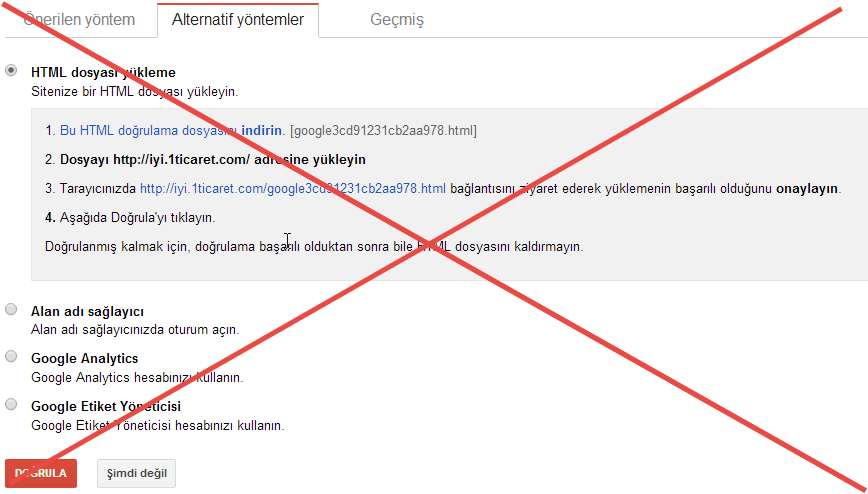 Bunun yerine, Google'ın da önerdiği yöntem kullanılmalıdır. Google bu yöntem ile size meta kodu sunar.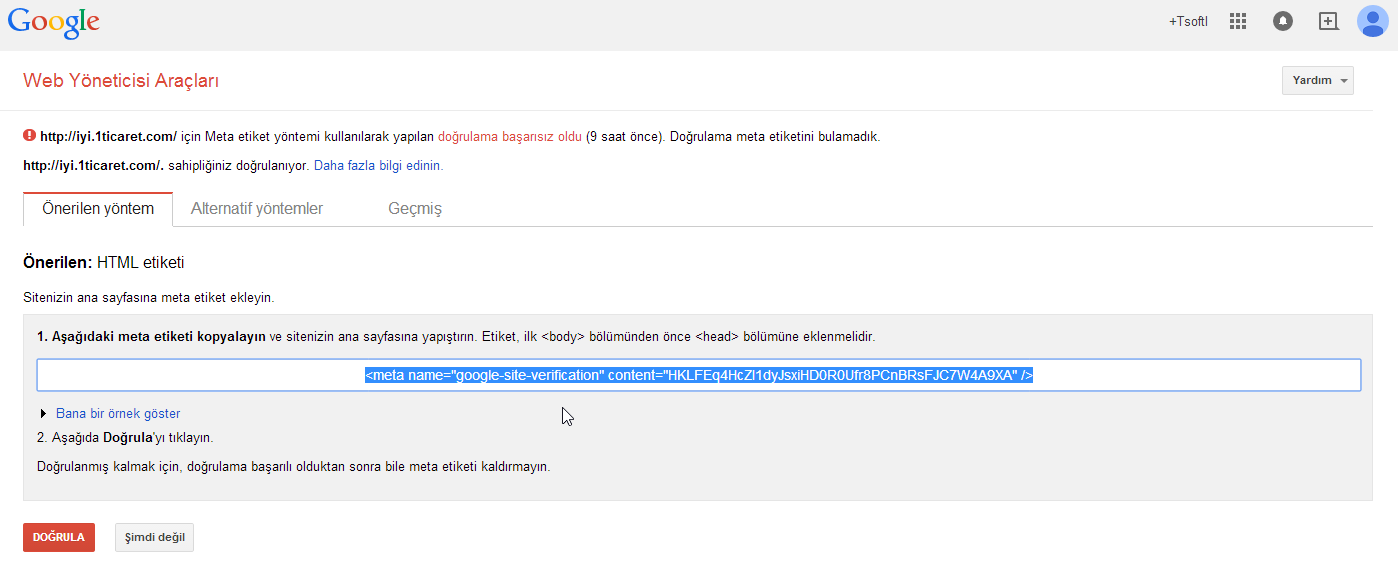 Meta Kodunu.Yönetim Paneli/Ayarlar/Genel Ayarlar/Seo ve Arama Motoru Ayarları/sayfasında bulunan ''Metalar'' alanına eklemeniz gerekmektedir.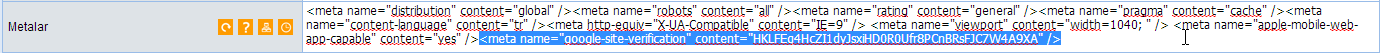 Daha sonra google üzerinden ''Doğrula Butonuna'' tıklatmanız yeterli olacaktır.google-site-verification: google7f53a20781745f9a.html